ГБПОУ РС (Я) «Якутский сельскохозяйственный техникум»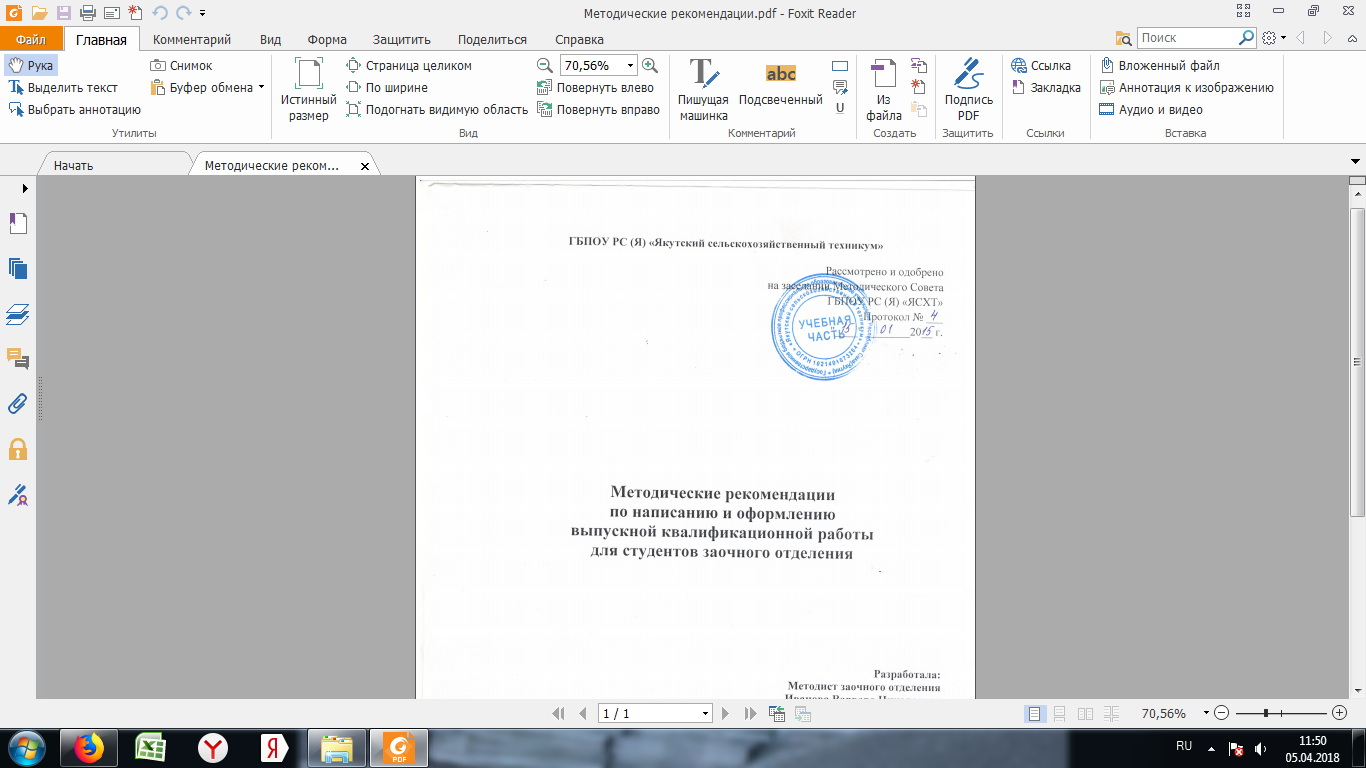 Методические рекомендации по написанию и оформлению выпускной квалификационной работыдля студентов заочного отделения                                                              Разработала:                                                                                                                         Методист заочного отделенияИванова Варвара НиколаевнаЯкутск 2015СодержаниеПояснительная запискаВ современных условиях профессиональная подготовка обучающихся средних профессиональных образований ориентирована на потребности работодателей в специалистах, способных самостоятельно и эффективно работать с большим объемом информации. Преподавание ориентировано на компетентностный подход, при котором целью и результатом среднего профессионального образования признают наличие у выпускников сформированных общих и профессиональных компетенций. Особую роль среди ключевых компетенций отводится формированию учебно-исследовательской компетенции студентов и развитие навыков самостоятельной работы.В соответствии с Законом РФ «Об образовании» итоговая аттестация, завершающая освоение программ подготовки специалистов среднего звена  является обязательной. Рекомендации  составлены на основании положения об организации выполнения и защиты  выпускной квалификационной работы по специальности студентов ГОБУ РС (Я) «Якутский сельскохозяйственный техникум», осваивающих основные профессиональные образовательные программы ФГОС СПО с целью повышения  качества подготовки студентов и с учетом формирования необходимых компетенций для его дальнейшей профессиональной деятельности.Цель настоящих указаний - оказать помощь студенту-дипломнику в выборе темы дипломной работы, определении ее содержания, ознакомлении с требованиями по организации работы над дипломом и его защите. В представленной вам методичке собраны материалы в помощь студенту – нормативы оформления, рекомендации по структуре, правила защиты и т.д.Выпускная квалификационная (или дипломная, как ее часто называют) работа (ВКР) является завершающим и ответственным этапом обучения в техникуме. Эта работа является главной, итоговой работой и оценка за нее часто является определяющей при дальнейшем трудоустройстве. 1. Общие положения о выпускной квалификационной работеДипломная работа – это самостоятельная творческая работа студентов, обучающихся по программам подготовки специалистов, выполняемая ими на последнем, выпускном курсе.Таким образом, защита написанной студентом дипломной работы позволяет показать все навыки, знания и умения, полученные в техникуме за все годы обучения.Цели ВКР:выявления степени подготовленности студента к самостоятельной деятельности по полученной специальности; закрепления и углубления практических навыков в работе.Задача ВКР:Определение государственной итоговой аттестационной комиссией (ГИА) уровня теоретической подготовки слушателя, его подготовленности к профессиональной деятельности и принятия решения о возможности выдачи слушателю диплома о соответствующей квалификации.В выпускной квалификационной работе (ВКР) студент должен раскрыть актуальное значение темы и осветить теоретические аспекты проблемы, проанализировать фактический материал, сделать выводы и сформулировать предложения. Темы выпускных квалификационных работ определяются предметно-цикловой комиссией образовательного учреждения. Студенту предоставляется право выбора темы выпускной квалификационной работы, в том числе предложения своей тематики с необходимым обоснованием целесообразности ее разработки для практического применения. При этом тематика выпускной квалификационной работы должна соответствовать содержанию одного или нескольких профессиональных модулей, входящих в образовательную программу среднего профессионального образования.Для подготовки выпускной квалификационной работы студенту назначается руководитель. В  работе (проекте) должны быть показаны:прочные теоретические знания по избранной теме и проблемное изложение теоретического материала;достаточный уровень общенаучной и специальной подготовки выпускника, его способность и умение применять теоретические и практические знания при решении конкретных задач, стоящие перед специалистом среднего звена в современных условиях;умение излагать и обобщать литературные источники, решать практические задачи, делать выводы и разрабатывать предложения по улучшению деятельности специалиста;развитие навыков практического применения этих знаний в условиях профессиональной деятельности;выявление подготовленности студента к самостоятельной работе в современных условиях труда.Процесс подготовки и выполнения ВКР включает несколько основных этапов:Выбор и утверждение темы работы. Составление плана работы.Подбор теоретического материала и представление руководителю.Подбор практического материала и представление руководителю.Систематизация теоретического и практического материала.Оформление работы и представление ее руководителю и рецензенту.Допуск к защите.Защита работы.Общими требованиями к дипломной работе являются:целевая направленность;четкость построения;логическая последовательность изложения материала;глубина исследования и полнота освещения вопросов;убедительность аргументации;кратность и точность формулировок;конкретность изложения результатов работы;доказательность выводов и обоснованность рекомендаций;грамотное оформление.Выпускная квалификационная работа должна отразить умение студента самостоятельно разработать избранную тему и содержать конкретную аргументацию выдвигаемых теоретических выводов и практических рекомендаций, кроме этого должен быть широко представлен самостоятельно собранный и практический материал, умение его использовать и анализировать, обрабатывать с помощью современных информационных программ.2. Общие требования к структуре ВКРВ соответствии с основными требованиями, предъявляемыми к дипломной работе, ее структурными элементами являются: - Обложка (или этикетка) - Титульный лист- Задание-Отзыв (прилагается)- Рецензия (прилагается)- Содержание- Введение- Основная часть (главы, параграфы)- Заключение- Список использованных источников и литературы- ПриложениеВыпускная квалификационная работа в обязательном порядке должна быть сброшюрована в твердой обложке.Титульный лист является первой страницей ВКР и оформляется в соответствии утвержденному образцу (приложение 1). В Содержание  последовательно перечисляются заголовки глав и параграфов, указываются номера страниц, с которых они начинаются (точно по тексту). Содержание считается второй страницей при нумерации ВКР. Слово «Содержание» пишется по центру листа жирным шрифтом размером 14 пт, гарнитурой TimesNewRoman (приложение 2).Введение очень важный раздел ВКР. Объем введения для ВКР составляет 1,5-2 страницы. Во введении  дается:  Определение темы работы. Необходимо привести несколько (2–3) фраз из литературы, характеризующих основные понятия темы. Актуальность работы. Следует обозначить существующее положение, почему именно это проблема актуальна. Обоснование может начинаться с фразы «Актуальность темы исследования обусловлена тем, что …..» или «Данная тема актуальна, так как …».Цель работы. Цель показывает направление раскрытия  темы  работы. Выглядеть это может следующим образом: «Цель выпускной квалификационной  работы  исследовать…».Или «Целью данной работы является изучение (описание, определение, установление, исследование, рассмотрение, разработка, раскрытие, освещение, выявление, анализ, обобщение….Задачи – это способы достижения цели. В соответствии с основной целью следует выделить 3–4 целевые задачи, которые необходимо решить для достижения главной цели исследования. Это либо решение подпроблем, вытекающих из общей проблемы, либо задачи анализа, обобщения, выявления, обоснования, разработки, оценки отдельных аспектов общей проблемы. Каждая из задач формулируется в соответствии с главами ВКР. Формулируются задачи  следующим образом: «Для достижения поставленной в дипломной работе цели  решались следующие задачи:1. выявить актуальность; 2. рассмотреть практику применения и актуальные вопросы; 3. разработать рекомендации по применению. Гипотеза - это предположение о возможности достижения цели. Различают первоначальную гипотезу и развитую, научную гипотезу. Гипотеза чаще всего имеет структуру: «если…(что-то вести, изменить подход, создать условия, активизировать какие-то факторы), то…» (будет достигнуть такой-то результат), или предположение о том, за счет чего, с помощью каких механизмов будет получен положительный результат: «так как…» или «потому что…».Результатами исследования гипотеза может быть либо подтверждена, либо отвергнута, либо доказана частично.Методы исследования - это способы сбора и обработки информации. Выбор методов определяется объектом и целями научного исследования.Основные методы:исторический метод включает историко-графическое, архивное изучение литературы, освещающей исследуемый вопрос или проблему;метод наблюдения позволяет воспринимать особенности протекания изучаемого явления или процесса и их изменений;экспериментальные методы включает лабораторные опыты,  проводимые в точно учитываемых условиях;социологический метод включает опрос, беседу, анкетирование, тестирование, экспертное оценивание;статистический метод применяется при необходимости получить количественные характеристики изучаемых явлений;логический метод сопутствует любому научному исследованию, включает индукцию, дедукцию, анализ и синтез.Объект и предмет. Объект – это процесс или явление, порождающие проблемную ситуацию и избранные для изучения. У разных наук может быть один объект, но разные предметы.  Предмет более узок и конкретен. Благодаря его формулированию в работе из общей системы, представляющей объект исследования, выделяется часть системы или процесс, протекающий в системе, являющийся непосредственным предметом исследования. Для нашего примера это выглядит примерно так: «Объектом выпускного квалификационного исследования являются... Предмет исследования…» Обзор используемых источников информации. Здесь перечисляются источники, которые использовались для написания своей работы. Например: «Выпускная квалификационная работа написана при использовании литературы (по  специализированным исследованиям, раскрывающим затронутую в работе проблему, нормативно-правовым актам Российской Федерации, а также материалам периодической печати. Для выполнения анализа в практической части были использованы материалы полученные из Интернета).Структура работы. В данном элементе указывается, из скольких глав состоит работа,  дается их краткая характеристика. Например: «Выпускная квалификационная работа состоит из введения, двух глав,  заключения, списка использованной литературу и приложения» (приложение 3)Основная часть состоит из двух глав, каждая из которых может делиться на параграфы. Разделы должны быть соразмерны друг другу как по структурному делению, так и по объему.1 глава – общетеоретическая часть, не должна превышать 30% всей работы2 глава – практическая часть. Объем этой части 50-60% общего объема. Первая глава основной части – теоретическая, содержит литературный обзор и посвящена раскрытию теоретических положений избранной теме ВКР. На основе изучения публикаций излагается сущность исследуемой проблемы, рассматриваются различные  подходы к ее решению, а также дается их критическая оценка с позиций студента. Вторая глава  основной части посвящается практическим аспектам решения избранной темы. Результаты  анализа служат базой для разработки и обоснования в ВКР конкретных рекомендаций по совершенствованию исследуемой проблемы.Правомочность предлагаемых рекомендаций должна быть подкреплена убедительными фактами (цифры, примеры, таблицы и т.п.), доказывающими, что данная проблема, по мнению студента, может решаться именно так, а не иначе.Параграфы посвящаются более узким вопросам темы и должны заканчиваться  конкретными выводами и предложениями по проблеме. Структурное деление параграфов не допускается. Между разделами основной части должна быть логическая связь и естественный переход.Заключение должно содержать итоги работы, важнейшие выводы, к которым пришел автор работы;  в нем даются сведения о  практической значимости работы, возможности внедрения ее результатов и дальнейших перспективах исследования темы. Важнейшее требование к заключению – его краткость и обстоятельность; в нем не следует повторять содержание введения и основной части работы. В целом заключение должно давать ответ на следующие вопросы.1. С какой целью автором предпринято данное исследование?2. Что сделано автором в процессе данного исследования?3. К каким выводам пришел автор?Список использованных источников и литературы формируется из перечня литературных источников, использованных при выполнении ВКР. Их располагают в алфавитном порядке, соблюдая алфавит первого слова описания, т.е. фамилии автора или заглавия документа, если автор не указан. Общее число литературных источников в выпускной работе должно быть не менее 20 единиц и занимать 1-2 страницы.Библиография состоит из трех частей: списка нормативно – правовых актов;списка основной и научной литературы;списка сайтов в Интернете.Приложение - это материалы, которые дополняют ВКР. Их помещают в порядке их упоминания в тексте. Каждое приложение следует начинать с нового листа, в правом верхнем углу пишется слово «Приложение» и номер, обозначены арабской цифрой (без знака №).Обязательные требования к оформлению ВКРПо объему ВКР должна быть 40-45 страниц печатного текса. Дипломная работа должна быть оформлена в печатном варианте на одной стороне листа бумаги формата А4. Допускается представлять таблицы и иллюстрации в приложении на листах бумаги формата не более А3. Текст следует печатать через 1,5 интервала, размер шрифта – 14 Times New Roman, соблюдая следующие размеры полей: левое - 30 мм (т.к. идет переплет); правое - 10 мм; верхнее - 15 мм; нижнее 20 мм.Название каждой новой части в тексте работы, а также слово глава следует писать большим прописным шрифтом полужирным по центру, чем весь остальной текст.ГЛАВА 1. БОЛЬШИМ ПРОПИСНЫМ ШРИФТОМ(1 пробел)1.1. Название параграфа(2 пробела)Параграфы располагаются на 1 пробел ниже от названия главы по центру обычным прописным полужирным по центру шрифтом.Каждая глава (часть) начинается с новой страницы, параграфы (подразделы) располагаются друг за другом. Все страницы дипломной работы обязательно должны быть пронумерованы арабскими цифрами вверху листа в центре, начиная с 3 страницы.Очень важный момент для ВКР это оформление ссылки. Ссылки бывают трех видов:Внутритекстовые называются ссылки, располагающиеся в тексте работы (без сносок в конец страницы либо в конец работы). Особенность этого вида ссылок состоит в том, что они используются в случае, если большая часть библиографических данных об источнике оказывается органически «вживлена» в основной текст. Изъять эту часть из текста невозможно, заменить чем-то похожим также нельзя. Во внутритекстовой ссылке, заключенной в скобки, указываются лишь недостающие элементы библиографических данных об источнике. Пример: Об этом же говорит Тейяр де Шарден в своей книге «Феномен человека» (М., 2002. С. 86): «Не будет преувеличением сказать, что человек анатомически – на взгляд палеонтологов – сливается с массой предшествующих ему млекопитающих, так и клетка, взятая по нисходящей линии, качественно и количественно тонет в мире химических соединений».подстрочные, вынесенные из текста вниз полосы документа (в сноску). Подстрочные библиографические ссылки оформляют как примечание, вынесенное из текста документа в конец страницы. Их располагают под текстом каждой страницы, отделяя от него пробелом в 1,5 интервала и строкой. Связь подстрочной ссылки с текстом осуществляют с помощью знака сноски, который набирают на верхнюю линию шрифта. Для оформления подстрочных ссылок используется меню „Вставка, ссылка, сноска“ текстового редактора Microsoft Word. затекстовые, вынесенные за текст документа или его части (в выноску). Отсылка к затекстовой ссылке заключается в квадратные скобки []. Отсылка может содержать порядковой номер затекстовой ссылки в перечне затекстовых ссылок, имя автора (авторов), название документа, год издания, обозначе-ние и номер тома, указание страниц. Сведения в отсылке разделяются запятой. Отсылки оформляются единообразно по всему документу: или через указание порядкового номера затекстовой ссылки, или через указание фамилии автора (авторов) или названия произведения. Отсылка оформляется следующим образом: [10, с. 37] или [Карасик, 2002, с. 231], при наличии нескольких авторов — [Карасик, Дмитриева, 2005, с. 6-8]. Если в отсылке содержатся сведения о нескольких затекстовых ссылках, то группы сведений разделяются точкой с запятой: [13; 26].Оформление таблиц и рисунков ВКР. Нумерация таблиц, графиков (отдельно для таблиц и графиков) должна быть сквозной на протяжении всей дипломной работы. Слово "таблица" и ее порядковый номер (без знака №) пишется сверху самой таблицы в правой стороне, затем дается ее название и единица измерения (если она общая для всех граф и строк таблицы) (Например: Таблица 3). Разрывать таблицу и переносить часть ее на другую страницу можно только в том  случае, если она целиком не умещается на одной странице. При этом на другую страницу переносится и шапка таблицы, а также заголовок «Продолжение таблицы».Все иллюстрации (графики, схемы, рисунки, и т.п.) в работе обозначаются как рисунки: «Рис.1». Их необходимо нумеровать арабскими цифрами в пределах всей работы (Приложение 5). Если в работе только одна иллюстрация, её нумеровать не следует. Иллюстрация должна иметь название, которая помещается под ним после слова «Рис. 1.».Иллюстрации следует располагать в работе непосредственно после текста, в котором они упоминаются впервые или на следующем листе.Этапы подготовки задания, отзыва  и рецензииДалее кроме ВКР должны быть три очень важных документа:Задание (пишет руководитель); Отзыв научного руководителя;Рецензия (могут быть другие преподаватели, ведущие специалисты учреждений, организация, предприятий, владеющие вопросами, связанными с тематикой ВКР)Задание ВКР оформляется по утвержденному образцу, размещается после титульного листа ВКР и переплетается. Образец оформления задания на ВКР предоставлен в приложении 4.Этап подготовки отзыва научного руководителя наступает, когда переплетенная ВКР предоставляется научному руководителю. В своем отзыве научный руководитель дает оценку прежде всего не выпускной квалификационной работы, а умений студента организовывать свой труд, и делает вывод об общем уровне подготовке выпускника. Пример утвержденного образца отзыва в приложении 5. Отзыв составляется в одном экземпляре и подписывается с точным указанием ученой степени и ученого звания руководителя, места его работы и должности. Этап внешнего рецензирования следует за подготовкой отзыва научного руководителя. К этому моменту ВКР должна быть переплетена, иметь на титульном листе визы заместителя директора по учебной работе. Внешнее рецензирование имеет своей целью представить заключение, характеризующее качество выпускной квалификационной работы. Рецензия рекомендуется придерживаться типовой структуры (приложение 6). В случае наличия в работе серьезных недостатков, рецензент перечисляет их в краткой форме. В заключительной части рецензии указывается соответствие ВКР предъявляемым требованиям, рекомендуемая оценка и возможность присвоения квалификации по специальности.Общий объем рецензии может достигать двух страниц при стандартном форматировании текста. Рецензия составляется в одном экземпляре, подписывается с точным указанием места работы и должности рецензента, а также, при наличии, - ученой степени и ученого звания. Рецензия заверяется печатью организации либо учреждения по месту основной работы рецензента.Во время защиты ВКР обязательно зачитывается отзыв и рецензия. Вы должны знать ответ на эти замечания и если у членов комиссии возникнуть вопросы по замечаниям вы должны быть готовы аргументировать замечания.Процедура проведения защиты ВКРЗащита дипломной работы происходит на открытом заседании ГАК (Государственной аттестационной комиссии).На защитное слово, текст которого готовят заранее, чаще всего в письменном виде, и, как правило, согласовывают с научным руководителем, выпускнику отводится 5 -7 минут. При этом им могут использоваться заранее подготовленные схемы, графики, диаграммы и другой иллюстративный материал. После защитного слова члены ГАК и все присутствующие имеют право задавать выпускнику вопросы, касающиеся темы исследования, смежных проблем или выполненного им перевода. Ответы на вопросы должны быть краткими, чёткими и по существу. После этого слово предоставляют официальному рецензенту или, в случае отсутствия последнего, зачитывают его отзыв. Дипломант имеет право в заключительном слове ответить на замечания официального рецензента, разъяснить свою точку зрения, дать объяснения по поводу отмеченных недостатков или замечаний выступающих.Что учитывает при выставлении оценки:Выпускная квалификационная работа  (учитывается все, содержание, поля, исправления, помарки и т д.)ДокладОтветы на вопросыГосударственная аттестационная комиссия может специально отметить ту или иную выпускную квалификационную работу за наличие в ней особых достоинств, а дипломанта - за проявленные при защите качества. Подготовка защитного текстаСамое сложное в написании текста защитного слова – выбрать из 40-45 страниц диплома действительно важную информацию, которая бы полностью отражала проделанную работу.Рекомендуемый объём текста защитного слова – 4 страниц, шрифт Times New Roman, 14 размер, одинарный пробел. Доклад начинается стандартным обращением: «Уважаемый председатель государственной аттестационной комиссии, уважаемые члены комиссии и все присутствующие! Тема выпускной квалификационной работы…». Но прежде чем произнести эту фразу, убедитесь, присутствует ли председатель комиссии. Далее идёт название дипломной работы.Какую информацию из работы стоит включать в защитное слово?актуальность или научный интерес темы исследования;объект и предмет исследования в дипломной работе;цель работы;задачи, которые нужно решить, чтобы достигнуть поставленной цели;общая структура дипломной работы, обусловленная указанными задачами (сколько и какие главы);методологическая база исследования (какие методы применялись в работе);практический материал (указать точное количество исследуемых единиц, источник(и), критерии отбора, способ отбора практического материала, причины выбора данного материала).Как правило, эта информация может быть взята из введения работы. Эта информация является главной, поэтому все эти пункты должны быть максимально чётко сформулированы.Далее можно коротко описать структуру всей работы, попутно представляя результаты теоретического исследования:что было сделано в первой главе дипломной работы. Здесь можно (но не всегда обязательно) привести название главы;выводы, сделанные по первой главе;что было сделано во второй главе и соответствующие выводы. И так по всем главам.Далее идёт информация о ходе проведения практического исследования и результатах, полученных в итоге. Обращаем ваше внимание, что членам государственной комиссии, да и всем присутствующим гораздо интереснее услышать именно эту часть доклада. Поэтому она должна быть наиболее объёмной, информационно насыщенной и интересной. Описывая ход практического исследования, можно отразить следующие моменты:цель проведения практического исследования;этапы практического исследования;результаты практического исследования на каждом этапе;примеры;выводы по результатам проведённого практического исследования.И в завершение необходимо отразить следующее:общий вывод по всей дипломной работе;очень коротко, что конкретно было предложено дипломником и что это даёт;заключение о достижении указанной цели диплома;несколько слов о перспективах и своё мнение по теме (убедите комиссию, что предложенная тема не заканчивается дипломом, есть перспектива развития).И в конце, чтобы было понятно членам комиссии, что ваша речь закончена, должны сказать: «Доклад окончен. Спасибо за внимание» (примерный шаблон приложение 7).В ходе написания текста защитного слова необходимо учитывать ряд существенных моментов.Лучше не писать то, чего не можешь объяснить. Поэтому каждое слово в тексте защитного слова должно быть критически проверено. Если не запоминается какое-то особо сложное определение лучше выписать его на отдельный лист и выделить жирным шрифтом, чтобы в нужный момент было легко его обнаружить.Вводите только те обозначения и понятия, без которых понимание основных идей доклада невозможно. Любое обозначение должно быть объяснено до его первого использования.В тексте защитного слова не должно быть «лишних» фраз и слов. Каждое написанное слово должно подчиняться логике доклада. Каждая фраза должна логично вытекать из предыдущей и подводить к последующей.В самом начале постарайтесь заинтриговать членов комиссии. Укажите на оригинальность выбранной темы, практического материала исследования, на внушительный объём выборки и т. д. Такой ход позволить удерживать интерес аудитории до конца выступления.Как правильно прочесть защитное слово.Первый вопрос, который часто задают студенты - читать или не читать? Конечно же идеальное выступление – это выступление «без бумажки». Если у вас уже есть за плечами богатый опыт публичных выступлений, и вы чувствуете себя на публике как рыба в воде, тогда можете выучить доклад и произнести его свободно без шпаргалки. Всем остальным ответ – конечно же, читать.За несколько дней до выступления советуем вам прочитать дома доклад вслух перед зеркалом с секундомером. Скорее всего, с первого раза вам не удастся уложиться в отведённые 5-7 минут. Нужно тренироваться! Попросите своих родственников, друзей или знакомых послушать ваше чтение. Это поможет вам справиться с волнением и, заодно, точно рассчитать время выступления, скоординировать его с презентацией. Обязательно уложитесь в отведённое время. Не превышайте его! В противном случае вас прервут, и общее впечатление от защиты будет испорчено. Учтите, что в домашних условиях доклад читается быстрее, чем в день защиты перед аудиторией, поэтому оставляйте себе про запас 1 – 2 минуты.Текст доклада и текст на слайдах должен быть коррелирован, но не одинаков. Каждой фразе на слайде должно соответствовать некоторое количество связанных предложений. Эти предложения нужно тщательно продумать и включить в текст защитного слова. Скорость доклада должна быть средней, не слишком медленной. Ваш голос и интонация должны заинтересовать аудиторию, а не усыпить. Не забывайте делать паузы, обращаться к аудитории, когда необходимо. Громкость должна быть тоже умеренной. Не заставляйте членов комиссии прислушиваться к вам, но и кричать тоже не следует - не на митинге.7. Оформление  презентации – универсальные рекомендацииДля подготовки презентации используются соответствующие программы - Microsoft PowerPoint или OpenOffice.org Impress.Первое, на что необходимо обратить внимание при подготовке – презентация должна сопровождать защитное слово выпускника, а не заменять его полностью!Итак, как сделать, чтобы презентация не испортила защитное слово и при этом осталась яркой и запоминающейся? Используйте самые простые шаблоны. Не нужно сложных узоров и ярких цветов. Используйте простой, желательно белый, фон. Шрифт презентации, соответственно, тоже простой и не экзотичный – чёрный Times New Roman или Tahoma. Очень часто выпускники неправильно выбирают размер шрифта. Не нужно думать, что все слушатели имеют идеальное зрение. Поэтому используйте размер шрифта не менее 24. Соответственно, заголовки делаем ещё большего размера.Никаких фоновых фотографий – их нужно выносить на отдельные слайды.На протяжении всей презентации используйте сочетание не больше 2-х цветов. И выдерживайте работу в одном стиле.Не делайте сложную анимацию. Лучше обойтись вообще без неё. Все выпрыгивания и выскакивания отвлекают от сути презентации.Текста должно быть мало. На слайдах должны быть фотографии и схемы, а не простыни текста. Совершенно неуместно проговаривать то, что написано на слайде. Текст слайда должен подчёркивать или иллюстрировать ваши слова. Помните, что слайд – вспомогательное средство во время устного выступления.Не смотрите на слайды во время презентации. Нужно держать зрительный контакт. И если постоянно оглядываться, это может насторожить членов комиссии – вы не знаете своих слайдов, вы их сами делали?Постарайтесь самостоятельно переключать слайды. Зачастую люди ставят автопереключение слайдов по времени, чтобы упростить себе работу. Возможно, они даже рассчитывают точное время, чтобы речь совпадала с нужными слайдами. Во время же показа человек начинает нервничать, сбиваться с заученного текста или же говорить быстрее. В итоге речь перестаёт соответствовать информации на экране целиком и полностью. Возникает необходимость вернуть несколько слайдов назад, что окончательно заваливает показ. Оценка же вашей работы будет соответствующая. Решить проблему переключения слайдов можно следующими способами: 1) переключать самому (самый надёжный), заранее разберитесь, какими клавишами пульта переключаются слайды; 2) договориться с товарищем: пусть он в определённых местах (отметьте их заранее в тексте защитного слова) вашей речи переключает слайды. При правильном планировании презентации сначала должен отображаться новый слайд и аудитории даётся какое-то время на то, чтобы прочитать и усвоить информацию, а затем следуют комментарии докладчика, уточняющие и дополняющие показанное на экране.Внимание членов комиссии должно быть большей частью сконцентрировано на вас, а не на презентации. Они должны иногда поглядывать на слайды, но вы всегда должны управлять их вниманием, держать зрительный контакт, отсылать к нужной информации на слайде или к нужной странице в раздаточном материале. Отредактируйте презентацию перед выступлением. Иногда выпускники не обращают должного внимания на грамотность оформления слайдов. В них не должно быть опечаток, ошибок в написании основных терминов и т. д. Безграмотное оформление слайдов значительно снижает ваши шансы на отличную оценку. К тому же лингвисту-переводчику это совсем непростительно, ведь мы работаем с языком.Внимательно продумайте каждый слайд. Прежде чем составить слайд ответьте на следующие вопросы: как идея этого слайда раскрывает основную идею всей презентации? Что будет на слайде? Что будет говориться? Как будет сделан переход к следующему слайду? Поэтому рекомендуем делать презентацию параллельно с текстом защитного слова.Презентация выпускной квалификационной работы должна быть краткой, красочной, показывать только сущность работы.Примерная схема презентации ВКРСлайд 1 — название работы, ФИО выпускника и научного руководителя (дополнительно указывается учёная степень и звание)Слайд 2 — Цель(и) и/или проблема(ы)Слайд 3 — Задачи (исследовательские вопросы) работыСлайд 4 – Объект и предмет исследованияСлайд 5 — Методология исследованияСлайд 6 – Определение(я) основных понятий, изучаемых в работе (помимо самой дефиниции указывается ФИО автора определения и источник)Слайды с результатами практического исследованияСлайды с общими выводами исследованияСлайды с рекомендациямиПоследний слайд – Спасибо за внимание!В среднем количество слайдов в презентации выпускной квалификационной работы – 12-15. То есть презентация к защите диплома – это своего рода сокращённый тезисный доклад по докладу к защите диплома. Это ваша разрешённая шпаргалка и план выступления. Мы не ставим строгих ограничений по количеству слайдов, но советуем не включать в презентацию слишком много. Времени у вас в обрез: за 5-7 минут вы не успеете рассказать все 25 слайдов.Приложение 1МИНИСТЕРСТВО  ПРОФЕССИОНАЛЬНОГО ОБРАЗОВАНИЯ,  ПОДГОТОВКИ И РАССТАНОВКИ КАДРОВ РС (Я)ГБПОУ РС (Я) «ЯКУТСКИЙ СЕЛЬСКОХОЗЯЙСТВЕННЫЙ ТЕХНИКУМ»_________________________________________________________________________(наименование отделения)_________________________________________________________________________(наименование ПЦК)__________________________________________________________________________________________________(шифр, наименование специальности)Допустить к защитеЗам. директора по УР________________ В.А.Большакова«___» __________________ 20___ г.ФИО студента полностьюНАИМЕНОВАНИЕ ДИПЛОМНОЙ РАБОТЫДИПЛОМНАЯ РАБОТАРуководитель: ученая степень, должность, место работы                                                                ФИО полностьюЯкутск  20___Приложение 2СодержаниеВведение…………………………………………………………….………….3Глава 1  НАзвание первой главы……………………………………...51.1  Название первого параграфа первой главы………………………..……….51.2  Название второго параграфа первой главы……….……………..………...10Глава 2  название второй главы……………………………………..172.1  Название первого параграфа второй главы……………………………......172.2  Название второго параграфа второй главы………………………………...252.3  Название третьего параграфа второй главы ……………………………....34Заключение…………………………………………………..........................40Список литературы и использованных источников……….43ПриложенияПриложение 3Типовая структура «Введения»1. Предлагаемое исследование посвящено вопросу (проблеме) ...2. Выбор темы обусловлен тем, что, во-первых, ..., во-вторых, ....,   в-третьих, ... .3. Об актуальности темы свидетельствует...; Актуальность темы определяется...; Актуальность темы обусловлена...; Актуальность рассматриваемой проблемы определяется тем, что... .Образец:Актуальность выбранной темы обусловлена постоянным увеличением объема документооборота в администрации ..., недостаточным количеством нормативно-методической литературы, отсутствием единого методического центра по координации работы учреждений в области управления и делопроизводства.4. Целью (нашей) работы является: (определение..., исследование, выявление..., систематизация..., классификация..., разработка..., совершенствование... и т.д.).Образцы: Цель данной работы - изучение организации делопроизводства в Администрации ... с точки зрения совершенствования процесса прохождения документов, их качественного оформления и своевременного исполнения.Целью работы является установление причин обращений граждан, выработка критериев в работе с данными обращениями и предложений по её улучшению.5.   Для достижения поставленной цели необходимо  решить следующие задачи:описать (рассмотреть) исторические этапы в технологии делопроизводства...;проанализировать (документооборот как основу управленческой деятельности организации, систему распорядительной документации, нормативно-правовые локальные документы организации...);определить (роль, способы, возможности, права и обязанности, функции, компетентность) ...;обобщить (опыт ...);конкретизировать (понятия «жалоба», «заявление», «предложение» ...);установить (причины, закономерности ...);доказать (преимущество, эффективность, целесообразность... );выявить (возможности, особенности, специфику, тенденции, закономерности, приоритеты ...);сопоставить (приемы, способы...);систематизировать ... ;составить ...;проработать (порядок оформления и прохождения документов в Администрации ...);подготовить ... (программу, предложения, проект...);выработать (критерии, методику, программу...);разработать (проект должностной инструкции, регламента, правил ...);сформулировать рекомендации по рационализации (делопроизводства на основе использования вычислительной техники)6. Объектом исследования является:система документов администрации...; обеспечивающих (управленческую деятельность организации, а также все виды этой деятельности: создание, регистрация, распространение, использование и хранение документов)система информационно-справочной документациисистема распорядительной документацииобращения граждансамо предприятие (например: ОАО «Премьера»)7. Предмет исследования (отвечает на вопрос: каким образом, зачем, с какой целью и для чего изучают объект). Поэтому формулировать данный пункт можно, объединив его со следующим: цель исследования.8. Методы исследования: наблюдение, сравнение (сопоставление), эксперимент, абстрагирование, анализ, исторический метод, комплексный подход.9.  Теоретико-методологической базой являются (нормативно-правовые документы, программы, письма граждан, инструкции, регламент и др.).10. Практическая значимость работы заключается (в углублении и расширении ...)11. (Научная) новизна работы определяется (состоит в том) тем, что: впервые предлагается ... ,научно обосновывается ... ,устанавливается ... , подтверждается ...12. Цель, задачи и логика исследования позволили определить его структуру. Работа состоит из введения, двух глав, заключения, списка использованной литературы и приложения.Приложение 4МИНИСТЕРСТВО  ПРОФЕССИОНАЛЬНОГО ОБРАЗОВАНИЯ,ПОДГОТОВКИ И РАССТАНОВКИ КАДРОВ РС (Я)ГБПОУ РС (Я) «ЯКУТСКИЙ СЕЛЬСКОХОЗЯЙСТВЕННЫЙ ТЕХНИКУМ» __________________________________________________________(наименование отделения) ________________________________________(шифр, наименование специальности)Рассмотрено 								                           Утверждаюна заседании ПЦК  ______				             зам. директора по учебной работеПротокол № ____			                                    от «____» _________ 20__ г.	                                     ___________      В. А.Большакова__________       ________________			«_____» _______________ 20__ г.    (подпись)                            (И.О.Фамилия)ЗАДАНИЕна выпускную квалификационную работу студента___________________________________________________________________________________________(фамилия, имя, отчество)Форма ВКР __________________________________________________________________Тема _____________________________________________________________________________________________________________________________________________________Цели и задачи работы ______________________________________________________________________________________________________________________________________________________________________________________________________________________________________________________________________________________________________________________________________________________________________________План работы и сроки ______________________________________________________________________________________________________________________________________________________________________________________________________________________________________________________________________________________________________________________________________________________________________________________________________________________________________________________________________________________________________________________________________________________________________________________________________________________ Срок сдачи дипломной работы: __________________________________________________Руководитель: _________________________________________________________________				(ФИО, ученая степень, звание, место работы и должность)_____________________________________________________________________________Подпись руководителя ________________Приложение 5МИНИСТЕРСТВО  ПРОФЕССИОНАЛЬНОГО ОБРАЗОВАНИЯ,  ПОДГОТОВКИ И РАССТАНОВКИ КАДРОВ РС (Я)ГБПОУ РС (Я) «ЯКУТСКИЙ СЕЛЬСКОХОЗЯЙСТВЕННЫЙ ТЕХНИКУМ»_________________________________________________________(наименование отделения)ОТЗЫВруководителя на дипломную работустудент (ка)____ курса по специальности  _______________________________________                                                                                                                                 (шифр, наименование специальности)_____________________________________________________________________________(фамилия, имя, отчество)Руководитель: _______________________________________________________________(фамилия, имя, отчество)Тема: ____________________________________________________________________________________________________________________________________________________Содержание: _________________________________________________________________________________________________________________________________________________________________________________________________________________________________________________________________________________________________________________________________________________________________________________________________________________________________________________________________________________________________________________________________________________________________________________________________________________________________________________________________________________________________________Практическая значимость: ________________________________________________________________________________________________________________________________________________________________________________________________________________________________________________________________________________________________________________________________________________________________________Недостатки: _____________________________________________________________________________________________________________________________________________________________________________________________________________________________________________________________________________________________________________________________________________________________________________________Оценка: ________________________Подпись: _______________________Приложение 6РЕЦЕНЗИЯна дипломную работу студента (ки) ____ курсапо специальности _________________________________________________________________________________                                   (шифр, наименование специальности)ГБПОУ РС (Я) «Якутский сельскохозяйственный техникум»_____________________________________________________________________________(фамилия, имя, отчество)1. Тема: _________________________________________________________________________________________________________________________________________________2. Объем _________ страниц, ______ чертежей, _______ схем, ________ таблиц.3. Состав содержания дипломной работы: _________________________________________________________________________________________________________________________________________________________________________________________________4. Актуальность вопросов: __________________________________________________________________________________________________________________________________________________________________________________________________________________________________________________________________________________________________________________________________________________________________________5. Структура дипломной работы: ______________________________________________________________________________________________________________________________________________________________________________________________________________________________________________________________________________________6. Положительные стороны дипломной работы: _________________________________________________________________________________________________________________________________________________________________________________________________________________________________________________________________________________________________________________________________________________________________________________________________________________________________________________________________________________________________________________7. Недостатки дипломной работы: ___________________________________________________________________________________________________________________________________________________________________________________________________________________________________________________________________________________________________________________________________________________________________8. Наличие в дипломной работе элементов научного исследования: _______________________________________________________________________________________________________________________________________________________________________________________________________________________________________________________________________________________________________________________________________9. Обоснованность предложений и рекомендаций автора  дипломной работы ______________________________________________________________________________________________________________________________________________________________________________________________________________________________________________________________________________________________________________________________10. Мнение рецензента о целесообразности внедрения результатов, полученных в дипломной работе ___________________________________________________________________________________________________________________________________________________________________________________________________________________________________________________________________________________________________11. Мнение рецензента о качестве подготовки студента ____________________________________________________________________________________________________________________________________________________________________________________________________________________________________________________________________12. Оценка дипломной работы __________________________________________________13. Квалификационная оценка __________________________________________________					Рецензент: _____________________________________					Дата: __________________________________________Приложение 7Примерная схема доклада на защите выпускной квалификационной работыУважаемый председатель и  члены экзаменационной комиссии!Вашему вниманию предлагается выпускная квалификационная работа на тему _____________________________________________________________________________Разрешите рассказать (доложить, объяснить..) основные результаты дипломного исследования.(Далее необходимо сказать несколько слов об актуальности темы выпускной квалификационной работы, о ее важности и значимости. Эта часть берется из введения выпускной квалификационной работы).Актуальность и значимость проблем ________________ предопределили выбор темы дипломного исследования.Целью выпускной квалификационной работы явилось изучение, анализ и обобщение проблем (вопросов) _____________________________ Целевая направленность исследования обусловила необходимость решения следующих задач:1.Анализ и обобщение материалов по избранной теме из литературных источников и результатов практической деятельности организации предприятия.2.Выявление закономерностей в области ________________, положительных моментов и недостатков в этой сфере.3.Определение способов и средств по устранению выявленных недостатков и путей повышения эффективности решения исследуемой проблемы.Предметом дипломного исследования явились вопросы   _____________________.Объектом исследования избраны _________________________________________ .При написании выпускной квалификационной работы использованы труды российских и зарубежных ученых, нормативные документы. Всего _______ наименований литературных источников. Работа состоит из введения, ____ глав, заключения, списка литературы и приложений.По результатам проведенного дипломного исследования сделаны следующие выводы:(Выводы берутся из заключения выпускной квалификационной работы. Первый вывод для любой выпускной квалификационной работы должен еще раз подтвердить актуальность и важность ее проблематики. Остальные выводы формулируются на основе содержания конкретной работы и могут не соответствовать предлагаемой схеме. Количество выводов должно быть не менее трех-четырех. Их оптимальное количество – пять-шесть выводов).Во-первых. Работа, проведенная в рамках дипломного исследования, подтвердила актуальность его темы. На сегодняшний день решение проблем особенно важно __________ для ___________________.Во-вторых. В российской и зарубежной научной литературе предлагаются различные подходы к решению вопросов _____________ (или: среди изученных точек зрения российских и зарубежных авторов по проблеме _____________________ нет единства мнений относительно ______________________________________________ ).В-третьих. Наиболее распространенной точкой зрения на решение проблемы______________ является _______________________. (Здесь надо кратко раскрыть основное содержание используемых подходов к решению проблемы. Дать им свою оценку, т.е. отметить их положительные и отрицательные стороны, возможность и проблемы практического использования и вероятный эффект от их применения).В-четвертых. В рамках дипломного исследования нами самостоятельно на основе _____________________ данных проведен анализ (или расчет) ________________. По результатам анализа сформулированы выводы относительно ___________________. В целом проведенный анализ позволил выявить (вскрыть, рассчитать и т.п.)__________, что служит подтверждением возможности и целесообразности практической реализации предлагаемых в научной литературе методов анализа.В-пятых. Нами предложено __________________________.Спасибо за внимание!Пояснительная записка…………………………………………………………………..3Общие положения о выпускной квалификационной работе……………………...4Общие требования к структуре ВКР………………………………………………..6Обязательные требования к оформлению ВКР……………………………………9Этапы подготовки задания, отзыва  и рецензии…………………………………...11Процедура проведения защиты ВКР………………………………………………..13Подготовка защитного текста……………………………………………………….13Оформление  презентации – универсальные рекомендации……………………...16Приложение 1……………………………………………………………………………..20Приложение 2……………………………………………………………………………..21Приложение 3……………………………………………………………………………..22Приложение 4……………………………………………………………………………..23Приложение 5……………………………………………………………………………..24Приложение 6……………………………………………………………………………..25Приложение 7……………………………………………………………………………..27